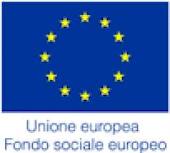 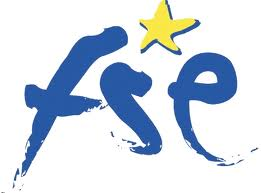 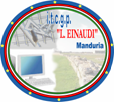 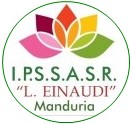 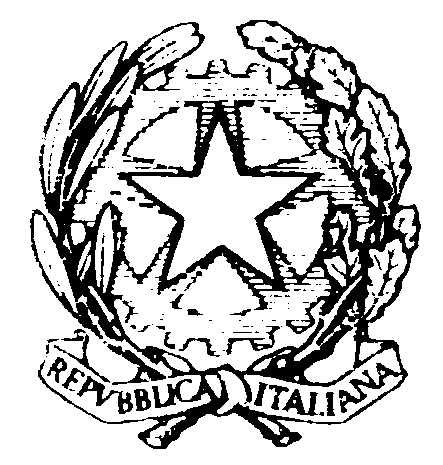 ABSTRACT DI PROGETTO PER LA COMPILAZIONE DELLA SEZIONE SUL SIDI DEDICATA ALLE ATTIVITÀ DI AMPLIAMENTO DELL’ O.F.Titolo attività_____________________________________________________________________Descrizione sintetica delle attività con eventuale indicazione dell'area tematica di riferimento____________________________________________________________________________________________________________________________________________________________________________________________________________________________________________________________________________________________________________________________________________Obiettivi formativi, competenze attese____________________________________________________________________________________________________________________________________________________________________________________________________________________________________________________________________________________________________________________________________________Risultati attesi_________________________________________________________________________________________________________________________________________________________________________________________________________________________________________________________DestinatariGRUPPI CLASSE                                       SI/NOGRUPPI CLASSE VERTICALE                SI/NOGRUPPI CLASSE ORIZZONTALE          SI/NOALTRO                                                        SI/NORISORSE INTERNE                                   SI/NORISORSE ESTERNE                                   SI/NOUtilizzo dei laboratori (se sì, indicare quale tipologia)___________________________________________________________________________________________________Il responsabile di progetto: ______________________________